                   Всероссийская открытая акция «Tolles Diktat- 2023»                               (Открытый  диктант  по  немецкому  языку) Всероссийская открытая акция «Tolles Diktat» («Толлес Диктат») проводится по инициативе общественных организаций российских немцев с целью популяризации немецкого языка и развития культуры грамотного письма на немецком языке. Акция приурочена к Международному Дню родного языка, который учрежден ЮНЕСКО в 1999 году и отмечается 21 февраля с целью защиты языкового и культурного многообразия. Всероссийская открытая акция «Tolles Diktat» в 2023г. проводится Ассоциацией общественных объединений «Международный союз немецкой культуры», Областным государственным автономным учреждением культуры «Томский областной Российсконемецкий Дом» и Школой немецкого языка Deutsch Online. Учащиеся нашей гимназии и в этом году также активно приняли участие в этой акции, которая проводилась с 20 по 22 февраля. Всего участвовало 360 учеников с 6 по 11 классы. Поздравляем победителей и призёров диктанта, тех учащихся, которые допустили менее 10 ошибок: Унру Даниэль-6л                                         Черных Устинья-8ашФёдоров Игорь-6а                                        Васильева Мария-8ашДушко Мария-7аш                                       Костюк Дарья-8ашВасильева Ульяна-7аш                                Хентов Борис-8а
Кургосова Татьяна-7а                                  Гудина Яна-8ашПавлова Юлия-7аш                                     Андреева Ника-8ашАлёхина Елизавета-8л                                 Таниди Илья-8ашГолова Анна-8а                                            Вихорева София-8аВолков Максим-8аш                                    Кочергин Даниил-8аЗубарева Мария-8аш                                   Згонник Мария-9аУкустова Варвара-10л                                Куюмчьян Елизавета-10лВрублевская Иоланта-10л                          Мороз Кристина-10ашЛукина Анастасия-11а                       Бабино Елена Васильевна, зам.директора по УВР, учитель немецкого языка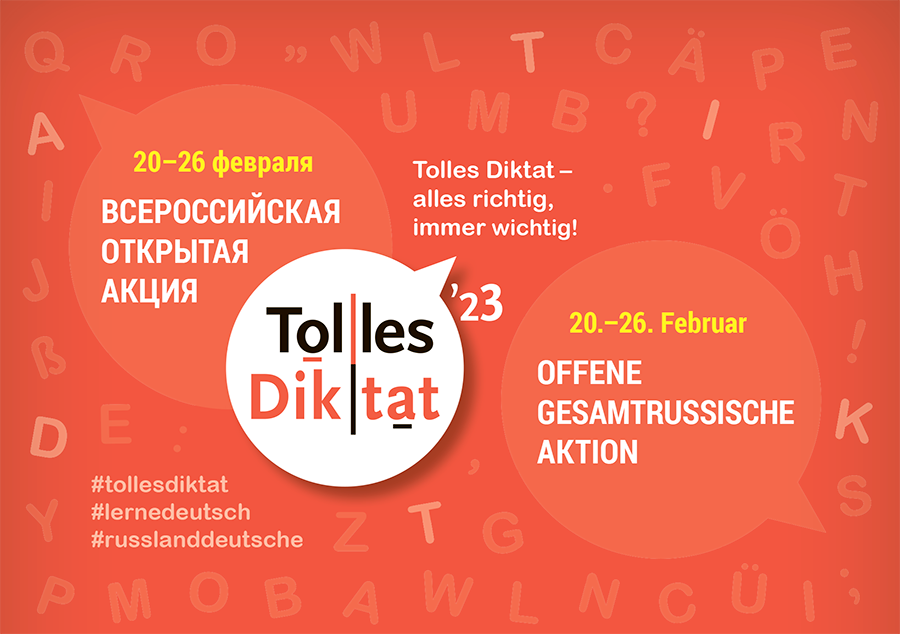 